Skip to contentTop of FormBottom of FormAll gistsBack to GitHubSign inSign upInstantly share code, notes, and snippets. toboqus/btree.cpp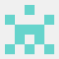 Created 5 years ago Star43 Fork20 Code Revisions 1 Stars 43 Forks 20Embed Download ZIPBinary tree implementation in c++Raw btree.cpp#include <iostream>using namespace std;struct node{	int value;	node *left;	node *right;};class btree{public:	btree();	~btree();	void insert(int key);	node *search(int key);	void destroy_tree();	void inorder_print();	void postorder_print();	void preorder_print();private:	void destroy_tree(node *leaf);	void insert(int key, node *leaf);	node *search(int key, node *leaf);	void inorder_print(node *leaf);	void postorder_print(node *leaf);	void preorder_print(node *leaf);	node *root;};btree::btree(){	root = NULL;}btree::~btree(){	destroy_tree();}void btree::destroy_tree(node *leaf){	if(leaf != NULL){		destroy_tree(leaf->left);		destroy_tree(leaf->right);		delete leaf;	}}void btree::insert(int key, node *leaf){	if(key < leaf->value){		if(leaf->left != NULL){			insert(key, leaf->left);		}else{			leaf->left = new node;			leaf->left->value = key;			leaf->left->left = NULL;			leaf->left->right = NULL;		}	}else if(key >= leaf->value){		if(leaf->right != NULL){			insert(key, leaf->right);		}else{			leaf->right = new node;			leaf->right->value = key;			leaf->right->right = NULL;			leaf->right->left = NULL;		}	}}void btree::insert(int key){	if(root != NULL){		insert(key, root);	}else{		root = new node;		root->value = key;		root->left = NULL;		root->right = NULL;	}}node *btree::search(int key, node *leaf){	if(leaf != NULL){		if(key == leaf->value){			return leaf;		}		if(key < leaf->value){			return search(key, leaf->left);		}else{			return search(key, leaf->right);		}	}else{		return NULL;	}}node *btree::search(int key){	return search(key, root);}void btree::destroy_tree(){	destroy_tree(root);}void btree::inorder_print(){	inorder_print(root);	cout << "\n";}void btree::inorder_print(node *leaf){	if(leaf != NULL){		inorder_print(leaf->left);		cout << leaf->value << ",";		inorder_print(leaf->right);	}}void btree::postorder_print(){	postorder_print(root);	cout << "\n";}void btree::postorder_print(node *leaf){	if(leaf != NULL){		inorder_print(leaf->left);		inorder_print(leaf->right);		cout << leaf->value << ",";	}}void btree::preorder_print(){	preorder_print(root);	cout << "\n";}void btree::preorder_print(node *leaf){	if(leaf != NULL){		cout << leaf->value << ",";		inorder_print(leaf->left);		inorder_print(leaf->right);	}}int main(){	//btree tree;	btree *tree = new btree();	tree->insert(10);	tree->insert(6);	tree->insert(14);	tree->insert(5);	tree->insert(8);	tree->insert(11);	tree->insert(18);	tree->preorder_print();	tree->inorder_print();	tree->postorder_print();	delete tree;}